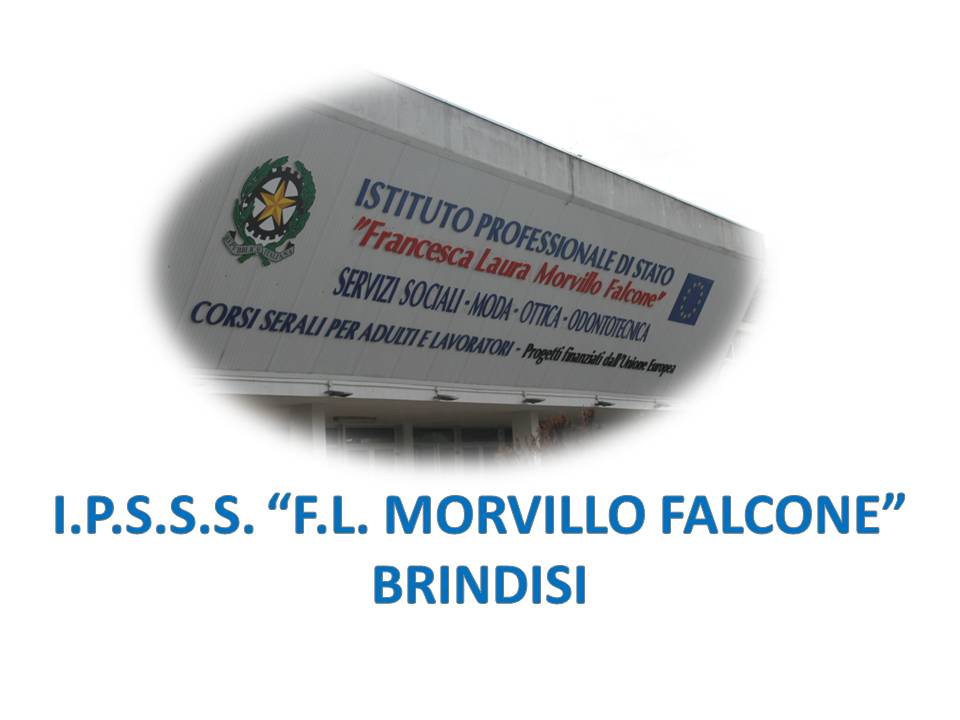 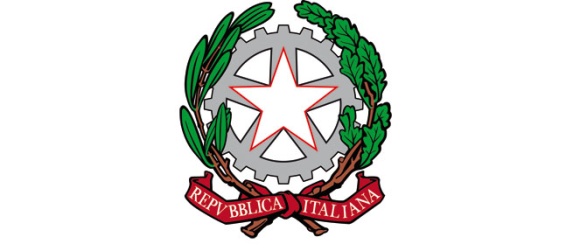 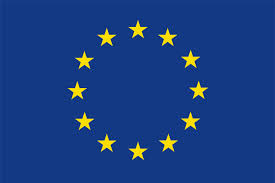 ISTITUTO PROFESSIONALE DI STATO PER I SERVIZI SOCIALI“Francesca Laura MORVILLO FALCONE”Via Galanti, 1 - Tel. 0831/513991brrf010008@istruzione.it – brrf010008@pec.istruzione.it  www.morvillofalconebrindisi.edu.it72100   B R I N D I S IMATERIA: ESERCITAZIONI DI LENTI OFTALMICHE (ore settimanali: 4).CLASSE: 3A OTTICOANNO SCOLASTICO: 2021/2022DOCENTE: Alessandra AntonucciLibro di testo: UN MANUALE DI OTTICA OFTALMICA: LENTI E OCCHIALI. Autori: Anto Rossetti et. Argomenti:MODULO : Montaggio di lenti astigmatichelettura al frontifocometro di una lente astigmaticamontaggio e criteri di centraggio con lenti astigmaticheMODULO: Realizzazione di un paio di occhiali per vicinocriteri di centraggio raccolta dei dati utili nel centraggiodecentramento verticaleangolo pantoscopico e centraggio verticaleprocedura praticaMODULO: LENTI SPECIALI : Bifocali e ProgressiveCompensazione oftalmica attraverso le lenti multifocaliTipi di lenti bifocaliI limiti delle lenti bifocaliLa prescrizione dell’occhiale bifocaleIl controllo e la consegna dell’occhiale bifocaleCentraggio di lenti bifocali e trifocaliInset nelle lenti bifocaliCentraggio orizzontale e verticaleCompensazione con lenti progressiveElementi fondamentali della lente progressivaElementi di identificazioneGeometrie delle lenti progressiveIndicazioni controindicazioni vantaggi e svantaggiElementi nella prescrizione delle lenti progressiveIntolleranza all’uso: problematiche e risoluzioniIl controllo della lente progressivaCentraggio di lenti progressiveMODULO: Montaggi Speciali tecniche di montaggi di lenti per montature speciali: nylor e glasantMODULO : Trattamenti superficiali sulle lenti oftalmiche Rivestimenti e trattamenti sulle lenti oftalmicheTrattamento antiriflessoTrattamento antiappannamentoTrattamento antimbrattamentoTrattamento di indurimento superficialeTrattamento di resistenza agli urtiTrattamenti integratiMODULO: Molatura manuale/automatizzata Lavorazione “semiautomatica”DimaturaCentraggioVentose e blocchiMolaturaMODULO: Potere Prismatico di una lente oftalmica Decentramento prismaticoCalcolo del decentramento prismatico con lenti sfericheEffetto nominale ed effettivoEffetto nominale ed effettivo con il prisma	         Il docente	Alessandra Antonucci